Form instructionsCompleting the form
This form is to request information from the Coroner’s Court of Victoria. Please carefully follow the instructions below. 
Ways of sending the form to the Coroner’s Court of Victoria

Having trouble completing the form?Please ring the court on 1300 309 519* Mandatory fields * Mandatory fields 
* Mandatory fields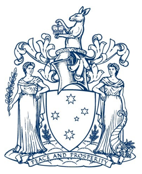 Application for Leave to Appear as an Interested Party

Form 31 Rule 56(2) of the Coroners Court Rules 2019Section 56 of the Coroners Act 2008
Application for Leave to Appear as an Interested Party

Form 31 Rule 56(2) of the Coroners Court Rules 2019Section 56 of the Coroners Act 2008
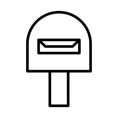 Mail form to this address
Coroners Court of Victoria
65 Kavanagh Street, Southbank,
VIC 3056 Australia OR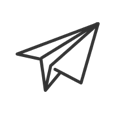 Email
Scan completed form and email to courtadmin@courts.vic.gov.auor to specific team email address if known.Court Reference NumberCourt Reference NumberAdd Court Reference number here if knownDetails of applicantDetails of applicantTitle (Mr, Mrs, Ms, Dr, etc.)Surname *Given name *Organisation (if applicable)Email or postal address *  Email Address Email or postal address *  I do not have an email address.      Enter a postal addressContact numberRelationship to deceased *Details of legal representative (if applicable)Details of legal representative (if applicable)In completing this section (Legal Representative) all requested documents will be released to the legal representative listed hereIn completing this section (Legal Representative) all requested documents will be released to the legal representative listed hereTitle (Mr, Mrs, Ms, Dr, etc.)SurnameGiven nameFirm/Organisation (if applicable)Position heldEmail addressPostal addressContact numberDetails of deceasedDetails of deceasedSurname *Given nameAlso known asDate of birth (if known)
e.g. 01/01/1970Age (if known)e.g. 50 yearsDate of death (if known)
e.g. 01/01/1970Place of death (if known)
e.g. Hospital, Suburb or AddressDetails of fire (if applicable)Details of fire (if applicable)Location of fireDate of fire (if known)
e.g. 01/01/1970The above date is  The exact date   An approximate dateReasons for applicationReasons for application
Provide reasons here for
the application *Insert the detail of reasonsInsert the detail of reasons
Attaching further information 
Please include relevant information to support your request by attaching to email or including with posted application.If you are a legal representative, please include your authority to act.
Attaching further information 
Please include relevant information to support your request by attaching to email or including with posted application.If you are a legal representative, please include your authority to act.
Attaching further information 
Please include relevant information to support your request by attaching to email or including with posted application.If you are a legal representative, please include your authority to act.I seek leave to appear for:  Whole of the inquest  Whole of the inquest  Part of the inquest: [specify which part of the inquest]  Part of the inquest: [specify which part of the inquest]Confirmation & acknowledgementConfirmation
I confirm all of the information provided in this form and supporting documents, is to the best of my knowledge, true and correct.Confirmation
I confirm all of the information provided in this form and supporting documents, is to the best of my knowledge, true and correct.NOTE: Under section 56 of the Coroners Act 2008, a coroner may give a person leave to appear as an interested party at an inquest if the coroner is satisfied that –(a) the person has sufficient interest in the inquest; and(b) it is appropriate for the person to be an interested partyNOTE: Under section 56 of the Coroners Act 2008, a coroner may give a person leave to appear as an interested party at an inquest if the coroner is satisfied that –(a) the person has sufficient interest in the inquest; and(b) it is appropriate for the person to be an interested partySignature of Applicant *Date of submission
…… /…… /…………